TANTÁRGYI ADATLAPTantárgyleírásAlapadatokTantárgy neve (magyarul, angolul) ● Azonosító (tantárgykód)BMEEPA tantárgy jellegeKurzustípusok és óraszámokTanulmányi teljesítményértékelés (minőségi értékelés) típusaKreditszámTantárgyfelelősTantárgyat gondozó oktatási szervezeti egységA tantárgy weblapja A tantárgy oktatásának nyelve A tantárgy tantervi szerepe, ajánlott féléveKözvetlen előkövetelmények Erős előkövetelmény:BMEEPLAA202, Építészet alapjaiGyenge előkövetelmény:Párhuzamos előkövetelmény:Kizáró feltétel (nem vehető fel a tantárgy, ha korábban teljesítette az alábbi tantárgyak vagy tantárgycsoportok bármelyikét):A tantárgyleírás érvényességeJóváhagyta az Építészmérnöki Kar Tanácsa, érvényesség kezdete Célkitűzések és tanulási eredmények Célkitűzések Tanulási eredmények A tantárgy sikeres teljesítésével elsajátítható kompetenciákTudás és képességAttitűd, önállóság és felelősségOktatási módszertan Tanulástámogató anyagokJegyzet, tankönyv, felhasználható irodalom: Albert C. Smith: Architectural model as a machineMatthew Mindrup: The material ImaginationNick Dunn: Architectural ModelmakingMegan Werner: Model MakingTantárgy tematikaTantárgyKövetelmények A Tanulmányi teljesítmény ellenőrzése ÉS értékeléseÁltalános szabályok Teljesítményértékelési módszerekTeljesítményértékelések részaránya a minősítésbenÉrdemjegy megállapításJavítás és pótlás A tantárgy elvégzéséhez szükséges tanulmányi munka Jóváhagyás és érvényességJóváhagyta az Építészmérnöki Kar Tanácsa, érvényesség kezdete 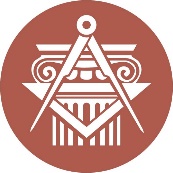 BUDAPESTI MŰSZAKI ÉS GAZDASÁGTUDOMÁNYI EGYETEMÉPÍTÉSZMÉRNÖKI KARkurzustípusheti óraszámjellegelőadás (elmélet)gyakorlatlaboratóriumi gyakorlatneve:beosztása:elérhetősége:TEMATIKA - ÜTEMTERVTEMATIKA - ÜTEMTERVTEMATIKA - ÜTEMTERV1szemináriumbevezető alkalom: az aktuális félév tematikájának ismertetése, előző féléves munkák bemutatása2gyakorlattechnikai demonstráció (hagyományos technikák) és feladatkiadás3gyakorlatműhelymunka – hagyományos technikák4előadásműhelylátogatás5gyakorlattechnikai demonstráció (öntött technika) és feladat kiadás 6gyakorlatműhelymunka (öntés)7előadásépületlátogatás8gyakorlat technikai demonstráció és feladat kiadás (részletezés, prototípus)9gyakorlatműhelymunka és konzultáció (részletezés, prototípus)10gyakorlatműhelymunka és konzultáció (részletezés, prototípus)11szemináriumbeadás és prezentáció12szemináriumértékelés és beszélgetésfélévközi
részérdemjegyECTS minősítésPontszám*jeles (5)Excellent [A]≥ 90%jeles (5)Very Good [B]85 – 90%jó (4)Good [C]72,5 – 85%közepes (3)Satisfactory [D]65 – 72,5%elégséges (2)Pass [E]50 – 65%elégtelen (1)Fail [F]<50%* Az érdemjegyeknél megadott alsó határérték már az adott érdemjegyhez tartozik.* Az érdemjegyeknél megadott alsó határérték már az adott érdemjegyhez tartozik.* Az érdemjegyeknél megadott alsó határérték már az adott érdemjegyhez tartozik.tevékenységóra/félévrészvétel a kontakt tanórákonfeladatok elkészítéseösszesen:∑ 